ArticleThe Effects of Different Smoking Patterns in Pregnancy on Perinatal Outcomes in the Southampton Women’s SurveyMartin M. O’Donnell 1, 2, Janis Baird 3,4,5, Cyrus Cooper 3,4, Sarah R. Crozier 3,5, Keith M. Godfrey 3,4, Michael Geary 6, Hazel M. Inskip 3,4 and Catherine B. Hayes 7,*1	Mater Misericordiae University Hospital, Eccles Street, Dublin D07 R2WY, Ireland2	School of Medicine and Medical Science, University College Dublin, Belfield, Dublin D04 V1W8, Ireland3	MRC Lifecourse Epidemiology Unit, Southampton General Hospital, University of Southampton, Southampton SO16 6YD, UK4	NIHR Southampton Biomedical Research Centre, University of Southampton and University Hospital Southampton NHS Foundation Trust, Southampton SO16 6YD, UK5	NIHR Applied Research Collaboration Wessex, Southampton Science Park, Southampton SO16 7NP, UK6	Department of Obstetrics and Gynaecology, The Rotunda Hospital, Dublin D01 P5W9, Ireland7	Discipline of Public Health and Primary Care, Trinity College Dublin, Dublin D24 DH74, Ireland*	Correspondence: hayesc9@tcd.ie; Tel.: +353-1-896-3716.Received: date; Accepted: date; Published: dateAbstract: Maternal smoking during pregnancy has established associations with poor perinatal outcomes. Among continuing pregnant smokers, harm-reduction strategies have been suggested, including temporary cessation of smoking during pregnancy, also known as partial quitting. Support for this strategy, however, remains limited. 697 women in the Southampton Women’s Survey who smoked at their last menstrual period were categorised into sustained quitters, partial quitters (quit in either the first or third trimester but not both) or sustained smokers (continued to smoke throughout pregnancy). In regression models, compared with infants born to sustained smokers, infants born to sustained quitters and partial quitters were heavier at birth by  = 0.64 standard deviations (SD) (WHO z-score) (95% CI: 0.47-0.80) and 0.48 SD (WHO z-score) (95% CI: 0.24-0.72) respectively, adjusted for confounders, with similar patterns seen for other anthropometric measures (head circumference and crown-heel length). Sustained quitters had longer gestations by  = 3.5 days (95% CI: 1.8-5.2) compared with sustained smokers but no difference was seen for partial quitters. While sustained quitting remains the most desired outcome for pregnant smokers, partial quitting should be explored as a strategy to reduce some of the harmful effects of smoking on offspring in those who cannot achieve sustained quitting.Keywords: smoking; pregnancy; partial quitting; perinatal outcomes; birthweight; gestation; head circumference; crown-heel length; anthropometry.1. IntroductionMaternal smoking during pregnancy remains a significant public health challenge. Cigarette smoking during pregnancy has long been related to pregnancy-related complications such as placenta praevia and placental abruption and poor perinatal outcomes [1]. Furthermore, maternal smoking during pregnancy has been associated with life-long adverse health outcomes in the offspring including, but not limited to diabetes, neurodevelopmental disorders, obesity and respiratory disease [2]. Second-hand smoke exposure during pregnancy, has similarly been found to be associated with poorer health outcomes in the perinatal period and later in childhood [3]. These harmful effects are thought to be mediated by the toxic effects of nicotine and carbon monoxide, and perhaps other constituents of cigarettes, which also cross the placental barrier [4].Worldwide, many women continue to smoke during pregnancy despite being aware of the complications. While the global prevalence of pregnancy smoking is low at around 2%, it exceeds 20% in the United Kingdom (UK) and in many European countries, with most women smoking daily and almost 50% smoking more than 10 cigarettes per day [5]. Although socio-economic gradients for maternal smoking during pregnancy differ by region, in developed countries, rates of smoking during pregnancy tend to be highest among socio-economically disadvantaged women [6].Given the known dangers of cigarette smoking during pregnancy on offspring, public health policy is focused on helping women to quit smoking throughout their pregnancy at a minimum and ideally prior to conception and also post-partum. Approximately half of pregnant women who smoke spontaneously quit once they become pregnant, before their first prenatal appointment [7–9]. For the remainder of women, effective smoking cessation interventions during pregnancy consist of non-pharmacological behavioural interventions (such as motivational interviewing and cognitive behavioural techniques) or pharmacological (such as nicotine replacement therapy) [10], both of which reduce smoking rates [11,12]. Women who continue to smoke during pregnancy, the majority of whom are socio-economically disadvantaged, often decline any of the current interventions for smoking cessation available to them [13]. As such, insight is needed into their experience to allow development of support specifically designed for them [13]. Women who are socio-economically disadvantaged may not have the capacity to quit for the duration of pregnancy as they are more likely to lack social support to aid quitting than more affluent women. Harm reduction, therefore, may be a more attainable goal for this group. Various harm reduction strategies have been proposed, including temporary cessation for a shorter period during pregnancy, also known as partial quitting [14]. Evidence for the effectiveness of partial quitting in improving perinatal outcomes remains limited and needs to be further explored. Birthweight (with the related binary outcomes of low birthweight (LBW) and small for gestational age (SGA)) is associated with adverse childhood growth and psychosocial outcomes [15] and with morbidity outcomes in later life [16,17]. The limited available evidence suggests that partial quitting leads to raw birthweight gains in the order of 150-300 grams compared with sustained smoking during pregnancy. Those who quit prior to the end of the first trimester appear to have birthweights almost comparable to sustained quitting, where gains in the order of 200-400 g have been identified compared with sustained smoking [14,18–29]. For LBW / SGA, partial quitting also shows a reduction compared with sustained smoking, in particular quitting prior to the end of the first trimester appears to have almost comparable rates to sustained quitting [21,22,26–33].Shortened gestation (and in particular the extreme of preterm birth) adversely impacts on neonatal morbidity and mortality, as well as in later life [34]. Large cohort studies have shown a small benefit for partial quitting albeit not as large as sustained quitting [26,29], although others have found no effect for partial quitting [14,22]. It should be noted that the difference in gestation between sustained smokers and partial quitters in the studies that showed an effect was only 2-5 days, so any absolute difference is likely small. Furthermore, there appears to be a reduction in the rate of preterm birth with partial quitting, especially in quitting before the end of the first trimester in larger cohort studies where in some studies it is comparable to sustained quitting [21,22,26–32,35,36]. The World Health Organisation (WHO) recommends assessment of other anthropometric outcomes such as head circumference and crown-heel length which are likely to reflect the intrauterine environment [37]. Maternal smoking during pregnancy is associated with smaller head circumferences and crown-heel lengths [23–27,38–41]. It is also associated with detrimental foetal measurements of head circumference and other foetal measurements [42]. Quitting by the end of the first trimester appears to have beneficial effects on head circumference and crown-heel length also, almost comparable with sustained quitting [26,27]. The benefits of quitting after the first trimester on these variables, however, is conflicting [23–25]. The influence of partial quitting on these measures is thus unclear.Hence most previously published studies have explored the influence of partial quitting on birthweight and gestation and have seldom included additional anthropometric measures and appear to show the effects of partial quitting on most birth outcomes being somewhere between sustained smoking and sustained quitting.The aim of the study was to further explore the effects of different smoking patterns during pregnancy (sustained smoking, partial quitting and sustained quitting) on established perinatal outcomes (birthweight and gestational age), in a large cohort study adjusting for relevant confounders. A secondary aim was to evaluate the effects of the different smoking patterns on head circumference and crown-heel length, also established and important perinatal outcomes. Our hypotheses were (1) that sustained quitting would have the greatest positive impact on a range of perinatal outcomes i.e. heavier birthweights, longer gestational age, larger head circumference and longer crown-heel length) compared with sustained smokers who would have the lowest values for these variables, and (2) that for partial quitters the values for these variables would lie between those  of sustained quitters and sustained smokers. 2. Materials and Methods This study consisted of a secondary analysis of the Southampton Women’s Survey (SWS), a longitudinal study of women in the Southampton area of the UK [43]. The SWS received ethical approval from the Southampton and South West Hampshire local research ethics committee (307/97, 153/99w, 005/03/t, 06/Q1702/104, and 10/H0504/30). This study received approval from the SWS Oversight Group for access to the data and for secondary analysis.2.1. Study CohortThe SWS consists of 12,583 women, recruited between 1998 and 2002, aged between 20 and 34 years, of whom 3,158 became pregnant and delivered a liveborn singleton infant within the study period. Pre-pregnancy information was gathered from women about their body composition, diet, educational history, lifestyle factors and social circumstances. Data were obtained from expectant mothers during the first trimester of pregnancy (T1) at around 11 weeks’ gestation and in the third trimester (T3) at around 34 weeks’ gestation on their diet, body composition, physical activity and lifestyle factors. Diet was assessed using a food frequency questionnaire [44] the results of which were analysed using principal component analysis to produce a ‘prudent’ (healthy) diet score (as previously reported [45]). In early pregnancy, women were asked whether they smoked at the time of their last menstrual period. Smoking status was recorded at each visit and the number of cigarettes smoked was also noted. At birth, anthropometric measures were obtained (with associated World Health Organisation (WHO) z-scores calculated), while gestational age was calculated using a computerised algorithm based on menstrual data and ultrasound assessment in early pregnancy.2.2. Data DefinitionsTo assess the effect of quitting, all women who were smoking at the start of pregnancy (or last menstrual period) were included. In keeping with the “Russell Standard” [46], quitting was defined as total abstinence since knowledge of pregnancy or since the previous pre-natal visit, and smoking status was based on the women’s self-reported response [47]. Thereafter, smoking categories were derived based on their smoking status at each of the time points, provided full smoking data were available. The categories defined were as follows:Sustained quitters: those who quit smoking throughout their pregnancy (i.e. non-smoking at T1 and T3).Partial quitters: those who stated they were not smoking at T1 but were smoking at T3 (first trimester quitters) or who stated they were smoking at T1 and not at T3 (third trimester quitters).Sustained smokers: those who continued to smoke throughout their pregnancy (i.e. smoking at T1 and T3).2.3. Analysis Descriptive statistics were obtained for the demographic characteristics of the cohort, smoking characteristics and for birth outcomes (anthropometric measurements (birthweight, head circumference and crown-heel length) and duration of gestation). Multivariable linear regression analyses with anthropometric measures and gestation as dependent variables were performed, restricted to women who had smoked at the time of their last menstrual period. Sustained smokers were the baseline exposure group. The choice of confounders was guided by Directed Acyclic Graphs (DAGs) [48] (see Supplementary Materials – Figures S1-S4), constructed using DAGitty [49]. In order to reduce biases and adjust appropriately for confounders, the relationships between an exposure, possible confounders and an outcome are represented graphically (as DAGs) and from this appropriate minimal sufficient adjustment sets can be generated [48,50]. In this study, the DAGs were initially drawn and modified following discussions between the authors until there was agreement. Thereafter, three alternative minimal sufficient adjustment sets were generated for each of the outcomes, all of which shared one minimal sufficient adjustment set (area deprivation, maternal age and maternal education). All outcomes were therefore adjusted for this minimal sufficient adjustment set. This minimal adjustment set was also preferred over the others  that included variables that potentially were measured less precisely, such as diet and alcohol consumption. Townsend Deprivation Index scores provided the measure of area deprivation. Maternal education was measured in six categories from ‘none’ to ‘degree’ level or above. Data were analysed using SPSS ® version 24 (IBM Corp., Armonk, New York, United States of America).3. Results3.1. Study Population CharacteristicsOf the 3,158 woman who became pregnant during the study period, 768 (24.3%) were smokers at the time of their last menstrual period. Following removal of individuals for whom there were incomplete data on smoking (see Figure 1), 697 smokers (90.7%) were analysed.  Figure 1. Flow diagram for study participants.Abbreviations: LMP last menstrual period; T1 first trimester; T3 third trimester.The demographic characteristics of non-smokers and smokers are shown in Table 1. Smokers were categorised according to whether they were sustained smokers, partial quitters or sustained quitters. Smokers tended to be younger, more parous and more socioeconomically disadvantaged compared with non-smokers (as evidenced by higher Townsend Deprivation Index scores, higher rates of receipt of government benefits and lower educational attainment). Sustained smokers appeared to be most disadvantaged, with partial quitters less so and sustained quitters the least disadvantaged. Notably there was a higher proportion of participants with gestational diabetes mellitus in the non-smokers group (1.5%) compared with the smokers group (0.3%).With regard to maternal smoking characteristics (see Table 2), all groups started smoking at similar ages and women reduced the number of daily cigarettes smoked during pregnancy regardless of their smoking categorisation. Sustained smokers appeared to smoke more prior to and during pregnancy compared with those who quit at some point in their pregnancy.Table 1. Maternal demographic characteristics according to maternal smoking status (total N=3,158). Results expressed as mean (standard deviation), median (interquartile range), number (percentage (%)) as appropriate.Abbreviations: IQR interquartile range; SD standard deviation.Table 2. Maternal smoking characteristics according to maternal smoking status. Results expressed as median (interquartile range). Abbreviation: IQR interquartile range.3.2. Perinatal OutcomesThe perinatal outcomes are summarised in Table 3 for the different smoking groups. Sustained quitters delivered infants with higher birthweights than partial quitters whose infant birthweights were higher than for sustained smokers who had the lowest birthweights. This gradation between the different smoking patterns was also evident for the head circumference and crown-heel length. Differences in length of gestation between the smoking categories were not found. Due to the low number of preterm births among smokers (N=27) prematurity was not explored further. Similarly, there were too few LBW infants among smokers (N=24) to conduct a meaningful analysis of this outcome.The findings from the multivariable linear regression analyses can be seen in Table 4. These were restricted to the 697 women who had smoked at the time of their last menstrual period. As noted in the methods, the minimal sufficient adjustment set used was area deprivation, maternal age and maternal education for the outcomes explored. Similar to the pattern observed in the univariate analysis, a clear gradation in the anthropometric measurements between sustained quitters partial quitters and sustained smokers, was observed with sustained quitters having the most advantageous outcomes and sustained smokers the least. The gains for partial quitting are noteworthy: having adjusted for area deprivation, maternal age and maternal education, and compared with sustained smokers, babies born to partial quitters had birthweights that were 0.48 standard deviations (SD) (WHO z-score) heavier, head circumferences that were larger by 0.38 SDs (WHO z-score) and crown-heel lengths that were 0.23 SDs (WHO z-score) greater. Whereas sustained quitting yielded a small gain of 0.5 weeks on gestation, little gain was evident for partial quitting. Table 3. Infant characteristics according to maternal smoking status. Results expressed as mean (standard deviation), median (interquartile range) as appropriate.Abbreviations: IQR interquartile range; SD standard deviation; WHO World Health Organisation.Table 4. Infant characteristics (adjusted*) according to maternal smoking status compared with sustained smokers as baseline.*Adjusted for area deprivation, maternal age and maternal education with baseline of sustained smokers.Abbreviations: β regression coefficient; CI confidence interval; WHO World Health Organisation.4. Discussion 4.1. Study FindingsThis study addressed two hypotheses in relation to (1) the effect of sustained quitting and (2) the effect of partial quitting. It provides further evidence of the effectiveness of sustained quitting (hypothesis 1) on all outcomes examined. It also showed that partial quitting (hypothesis 2) showed some benefit over sustained smoking but this was not as marked as for sustained quitting. The work was conducted in a large well-established cohort of pregnant woman. Having adjusted for relevant socio-demographic and lifestyle factors using DAGs, a clear gradation in smoking pattern and anthropometric measures of foetal growth was demonstrated in line with our stated hypotheses. Women who were sustained quitters gave birth to infants with heavier birthweights, longer gestational age, larger head circumference and longer crown-heel length compared with sustained smokers who demonstrated the lowest values for these variables. For partial quitters, the values for these variables lay between those of sustained quitters and sustained smokers. Sustained quitting resulted in longer gestations than sustained smoking, but there was a minimal effect on gestation through partial quitting.Our findings of increased birthweight in those who partially quit contribute to and support the growing research in this area as outlined previously [14,18–29]. Even relatively modest gains in birthweight are important when addressing smoking in pregnancy from a population health perspective. The considerable gains in head circumference and crown-heel length support the robustness of our findings and are an important contribution to the relative dearth of studies of these measures to date [23–27]. Nonetheless, it should be noted that in the aforementioned studies, sustained quitting almost always resulted in better outcomes than partial quitting, as in our study, and this should remain the recommendation for all pregnant women who smoke.The lack of any influence of partial quitting on gestation is unsurprising given the small number pre-term births (<37 weeks gestation) in the SWS cohort, along with the relatively small effect size observed to date [26,29]. It should be noted that a recent large meta-analysis of individual participant data from 28 pregnancy / birth cohorts in Europe and North America (including SWS) has shown that compared with mothers who do not smoke, maternal first trimester smoking was not associated with adverse birth outcomes (SGA and preterm birth), although they were impacted upon by second and third trimester smoking [31].The likely reason for the gradation in effect of different smoking patterns in anthropometric birth outcomes lies in the understanding of the underlying mechanism by which cigarette smoke affects the placenta. At a physiological level, nicotine and its stable metabolite cotinine readily cross the human placenta and thus have direct toxic effects on the placenta while other changes are likely due to the secondary vascular effects of tobacco smoke constituents e.g. decreased flow of uterine blood to the placenta [4]. At a microscopic level, heavy smoking (e.g. 20 cigarettes per day) before 10 weeks of gestation had the greatest effects on placental morphology suggesting that this is a particularly sensitive period [4]. Partial quitting likely functions by stopping this exposure for a period of time albeit not to the same extent as sustained quitting. 4.3. Partial Quitting and Other Harm Reduction Strategies in PracticeOur findings have particular relevance for socio-economically disadvantaged women who smoke in pregnancy but find themselves unable to quit because of their circumstances. Within our cohort of women who were smokers at time of pregnancy, there was a clear social gradient with those who continued to smoke during the second and third trimester, the sustained smokers, being most disadvantaged, the sustained quitters, most of whom will have stopped spontaneously on finding they were pregnant, the least disadvantaged, and partial quitters between the two, in keeping with other studies [7–9,14]. Our findings show that quitting for at least part of pregnancy would appear to be an effective strategy to improve birth outcomes and this may be a message that continuing pregnant smokers may be accept more readily. We would note that learning one is pregnant serves as an important motivational cue for quitting attempts early in pregnancy and thus provides an impetus and an important window for health behaviour change, as many women are open to smoking cessation intervention at this time [51].Notwithstanding our results, other harm reduction strategies have been proposed and warrant consideration. Smoking reduction, whereby, women do not quit but reduce the number of cigarettes similarly tries to reduce chemical exposure. While some studies suggest a linear relationship between number of cigarettes smoked and birthweight [52,53], most other studies including more recent large cohort studies and meta-analyses suggest that above 8-10 cigarettes, there is little effect suggesting even a few cigarettes make a profound difference [20,31,54]. Hence, reducing the number of cigarettes without quitting likely has limited beneficial effects on offspring and still exposes the mother to cigarette smoke.In more recent times, electronic cigarettes (e-cigarettes) have been proposed as a harm reduction strategy, and while initial observational data is supportive of almost near-normal non-smoking birth outcomes [55], our understanding of the long-term effects of e-cigarettes use on both women and offspring, especially where chemical flavourings are used, is still largely unknown [56]. It should be noted, however, that it is unlikely that a single harm reduction strategy will be accepted by all women. Different harm reduction strategies will be needed based on the personal experience and circumstances of each woman.  4.5. Study Strengths and LimitationsThis study has some notable strengths and limitations. It was conducted in a large established cohort of pregnant women with a high completion rates for socio-demographic and smoking data. The use of DAGs allowed for careful consideration of confounders and appropriate adjustment using this available data. However, the main analysis focused on the smaller number of 697 women who smoked at the time of the last menstrual period, thus limiting the number available for the main analysis. This limited our ability to explore any relationships between smoking patterns and low birth weight and preterm birth robustly. Furthermore, in studies which have shown a positive effect of partial quitting on gestation, the effect sizes have been small, hence this limiting of numbers may have also left the study insufficiently powered to detect an effect on gestation. Although data on smoking status were collected during pregnancy and appropriate abstinence definitions were used, they were self-reported and not verified by biochemical measurement. Furthermore, the absence of second trimester smoking data meant it was not possible to examine trimester-specific quitting effects.It should be noted that our baseline group of sustained smokers, smoked more heavily before pregnancy than those who quit partially or fully, therefore, it is possible that our findings are partly explained by the higher exposure to cigarette smoke in the early stages of pregnancy among the sustained smokers. Although our adjustment included two socio-economic variables, smoking is strongly socially patterned and it is possible that residual confounding remains. While some reported paternal variables were available, completion rates were low and hence they were not used in our study. Paternal variables may have had important confounding effects, especially on the anthropometric measurements. The recent aforementioned meta-analysis also examined the role of paternal smoking during pregnancy on birth outcomes and concluded that the evidence is currently unclear, but only SGA and preterm birth outcomes were examined [31]. Finally, it should be noted that the study is an observational one, so any attempts to infer causality must be done cautiously. 5. ConclusionsA significant minority of woman continue to smoke in pregnancy [11,12]. Those who continue to smoke are often socio-economically disadvantaged and tend to smoke more heavily (as confirmed in this study) and interventions aimed at sustained smokers need to recognise this [13]. Public health interventions should continue to focus on complete cessation, as this has been found consistently to have the most benefit on birth outcomes. Ideally, quitting would occur pre-conceptionally [57] especially given lasting effects of maternal smoking on offspring growth [58] and epigenetic profile into adolescence [59]. Harm reduction strategies, however, may represent a way of reducing some of the adverse effects of smoking on offspring, by working within the confines and difficulties experienced by these women both in terms of their social circumstances and their degree of smoking dependence. Any cessation of smoking especially at the start of pregnancy or during pregnancy, and ideally before pregnancy, has the potential to have positive birth outcomes. This study provides further support for partial quitting as a practical harm reduction strategy for women who are currently unable to cease smoking for the duration of their pregnancy, the majority of whom are in lower socio-economic groups and suffer multiple environmental stresses related to their socio-economic position.Supplementary Materials: The following are available online at www.mdpi.com/xxx/s1, Figure S1. Directed Acyclic Graph (DAG) (with legend) showing the relationship between smoking in pregnancy and birthweight (z-score), along with possible confounders; Figure S2. Directed Acyclic Graph (DAG) (with legend) showing the relationship between smoking in pregnancy and head circumference (z-score), along with possible confounders; Figure S3. Directed Acyclic Graph (DAG) (with legend) showing the relationship between smoking in pregnancy and crown-heel length (z-score), along with possible confounders; Figure S4. Directed Acyclic Graph (DAG) (with legend) showing the relationship between smoking in pregnancy and gestation, along with possible confounders.Data Availability: Due to ethical concerns and original agreements made with participants, supporting data cannot be made openly available. The SWS team can provide the data on request subject to appropriate approvals. Researchers wishing to use the data would need to make a formal application to the SWS Oversight Group through the cohort PI and co-author of this paper - Hazel Inskip: hmi@mrc.soton.ac.uk - and ensure appropriate ethical approval is in place. Subject to approval and formal agreements being signed, the data would then be provided.Author Contributions: CC, SRC, KMG and HMI led the Southampton’s Women’s Survey (including conceptualisation, methodology, project administration and supervision). For the current study, conceptualisation, methodology, formal analysis, writing – original draft preparation, MMOD, CBH, HMI; writing – review and editing and interpretation of data, JB, CC, SRC, KMG, MG, HMI, CBH. All authors have read and approved the final published version of the manuscript.Funding: This work from the SWS was supported by grants from the Medical Research Council (MC_UU_12011/4), National Institute for Health Research Southampton Biomedical Research Centre, University of Southampton and University Hospital Southampton National Health Service Foundation Trust, the European Union’s Seventh Framework Programme (FP7/2007-2013), project Early Nutrition (grant 289346) and European Union’s Horizon 2020 research and innovation programme under grant agreement No 733206, 9.6 M€ (LifeCycle). KMG is supported by the National Institute for Health Research (NIHR Senior Investigator (NF-SI-0515-10042) and the NIHR Southampton Biomedical Research Centre) and the European Union (Erasmus+ Programme Early Nutrition eAcademy Southeast Asia-573651-EPP-1-2016-1-DE-EPPKA2-CBHE-JP). Study participants were drawn from a cohort study funded by the Medical Research Council and the Dunhill Medical Trust. MMOD received funding to undertake the research leading to these results as part of the Irish Academic Track for Internship Initiative and supervised by CBH. This funding was provided by the Health Service Executive (Ireland) National Doctors Training and Planning Unit and University College Dublin School of Medicine and Medical Science. The funders had no role in the conduct of the research nor in the interpretation of the results. Acknowledgments: We would like to acknowledge the doctors and midwives in Southampton for their help in the SWS, along with the many SWS group staff who recruited and interviewed participants and helped in the data collation and analysis. In particular, we would like to thank the women and children who took part in the SWS.Conflicts of Interest: KMG has received reimbursement for speaking at conferences sponsored by companies selling nutritional products and is part of an academic consortium that has received research funding from Abbott Nutrition, Nestec, BenevolentAI Bio Ltd. and Danone. The other authors have nothing to disclose. The funders had no role in the design of the study; in the collection, analyses, or interpretation of data; in the writing of the manuscript, or in the decision to publish the results.References1. 	Centers for Disease Control and Prevention (US); National Center for Chronic Disease Prevention and Health Promotion (US); Office on Smoking and Health (US) How Tobacco Smoke Causes Disease: The Biology and Behavioral Basis for Smoking-Attributable Disease: A Report of the Surgeon General; Publications and Reports of the Surgeon General; Centers for Disease Control and Prevention (US): Atlanta (GA), 2010; ISBN 978-0-16-084078-4.2. 	Rogers, J.M. Tobacco and pregnancy. Reprod. Toxicol. 2009, 28, 152–160, doi:10.1016/j.reprotox.2009.03.012.3. 	Salmasi, G.; Grady, R.; Jones, J.; McDonald, S.D. Environmental tobacco smoke exposure and perinatal outcomes: a systematic review and meta-analyses. Acta Obstet. Gynecol. Scand. 2010, 89, 423–441, doi:10.3109/00016340903505748.4. 	Zdravkovic, T.; Genbacev, O.; McMaster, M.T.; Fisher, S.J. The adverse effects of maternal smoking on the human placenta: A review. Placenta 2005, 26, S81–S86, doi:10.1016/j.placenta.2005.02.003.5. 	Lange, S.; Probst, C.; Rehm, J.; Popova, S. National, regional, and global prevalence of smoking during pregnancy in the general population: a systematic review and meta-analysis. Lancet Glob. Health 2018, 6, e769–e776, doi:10.1016/S2214-109X(18)30223-7.6. 	Hiscock, R.; Bauld, L.; Amos, A.; Fidler, J.A.; Munafò, M. Socioeconomic status and smoking: a review. Ann. N. Y. Acad. Sci. 2012, 1248, 107–123, doi:10.1111/j.1749-6632.2011.06202.x.7. 	Quinn, V.P.; Mullen, P.D.; Ershoff, D.H. Women who stop smoking spontaneously prior to prenatal care and predictors of relapse before delivery. Addict. Behav. 1991, 16, 29–40, doi:10.1016/0306-4603(91)90037-i.8. 	Woodby, L.L.; Windsor, R.A.; Snyder, S.W.; Kohler, C.L.; Diclemente, C.C. Predictors of smoking cessation during pregnancy. Addiction 1999, 94, 283–292, doi:10.1046/j.1360-0443.1999.94228311.x.9. 	Kong, G.W.S.; Tam, W.H.; Sahota, D.S.; Nelson, E.A.S. Smoking pattern during pregnancy in Hong Kong Chinese. Aust. N. Z. J. Obstet. Gynaecol. 2008, 48, 280–285, doi:10.1111/j.1479-828X.2008.00840.x.10. 	National Institute for Health and Care Excellence Smoking: stopping in pregnancy and after childbirth (PH26); National Institute for Health and Care Excellence, London, United Kingdom; 2018.11. 	Coleman, T.; Chamberlain, C.; Davey, M.-A.; Cooper, S.E.; Leonardi‐Bee, J. Pharmacological interventions for promoting smoking cessation during pregnancy. Cochrane Database Syst. Rev. 2015, doi:10.1002/14651858.CD010078.pub2.12. 	Chamberlain, C.; O’Mara‐Eves, A.; Porter, J.; Coleman, T.; Perlen, S.M.; Thomas, J.; McKenzie, J.E. Psychosocial interventions for supporting women to stop smoking in pregnancy. Cochrane Database Syst. Rev. 2017, doi:10.1002/14651858.CD001055.pub5.13. 	Lumley, J.; Chamberlain, C.; Dowswell, T.; Oliver, S.; Oakley, L.; Watson, L. Interventions for promoting smoking cessation during pregnancy. Cochrane Database Syst. Rev. 2009, CD001055, doi:10.1002/14651858.CD001055.pub3.14. 	Hayes, C.; Kearney, M.; O’Carroll, H.; Zgaga, L.; Geary, M.; Kelleher, C. Patterns of Smoking Behaviour in Low-Income Pregnant Women: A Cohort Study of Differential Effects on Infant Birth Weight. Int. J. Environ. Res. Public. Health 2016, 13, doi:10.3390/ijerph13111060.15. 	Datar, A.; Jacknowitz, A. Birth Weight Effects on Children’s Mental, Motor, and Physical Development: Evidence from Twins Data. Matern. Child Health J. 2009, 13, 780–794, doi:10.1007/s10995-009-0461-6.16. 	Risnes, K.R.; Vatten, L.J.; Baker, J.L.; Jameson, K.; Sovio, U.; Kajantie, E.; Osler, M.; Morley, R.; Jokela, M.; Painter, R.C.; et al. Birthweight and mortality in adulthood: a systematic review and meta-analysis. Int. J. Epidemiol. 2011, 40, 647–661, doi:10.1093/ije/dyq267.17. 	Belbasis, L.; Savvidou, M.D.; Kanu, C.; Evangelou, E.; Tzoulaki, I. Birth weight in relation to health and disease in later life: an umbrella review of systematic reviews and meta-analyses. BMC Med. 2016, 14, 147, doi:10.1186/s12916-016-0692-5.18. 	Butler, N.R.; Goldstein, H.; Ross, E.M. Cigarette Smoking in Pregnancy: Its Influence on Birth Weight and Perinatal Mortality. Br. Med. J. 1972, 2, 127–130, doi:10.1136/bmj.2.5806.127.19. 	MacArthur, C.; Knox, E.G. Smoking in pregnancy: effects of stopping at different stages. Br. J. Obstet. Gynaecol. 1988, 95, 551–555, doi:10.1111/j.1471-0528.1988.tb09481.x.20. 	England, L.J.; Kendrick, J.S.; Gargiullo, P.M.; Zahniser, S.C.; Hannon, W.H. Measures of maternal tobacco exposure and infant birth weight at term. Am. J. Epidemiol. 2001, 153, 954–960, doi:10.1093/aje/153.10.954.21. 	Jaddoe, V.W.V.; Troe, E.-J.W.M.; Hofman, A.; Mackenbach, J.P.; Moll, H.A.; Steegers, E.A.P.; Witteman, J.C.M. Active and passive maternal smoking during pregnancy and the risks of low birthweight and preterm birth: the Generation R Study. Paediatr. Perinat. Epidemiol. 2008, 22, 162–171, doi:10.1111/j.1365-3016.2007.00916.x.22. 	Li, C.Q.; Windsor, R.A.; Perkins, L.; Goldenberg, R.L.; Lowe, J.B. The Impact on Infant Birth Weight and Gestational Age of Cotinine-Validated Smoking Reduction During Pregnancy. JAMA 1993, 269, 1519–1524, doi:10.1001/jama.1993.03500120057026.23. 	Lindley, A.A.; Becker, S.; Gray, R.H.; Herman, A.A. Effect of continuing or stopping smoking during pregnancy on infant birth weight, crown-heel length, head circumference, ponderal index, and brain:body weight ratio. Am. J. Epidemiol. 2000, 152, 219–225, doi:10.1093/aje/152.3.219.24. 	Prabhu, N.; Smith, N.; Campbell, D.; Craig, L.C.; Seaton, A.; Helms, P.J.; Devereux, G.; Turner, S.W. First trimester maternal tobacco smoking habits and fetal growth. Thorax 2010, 65, 235–240, doi:10.1136/thx.2009.123232.25. 	Cliver, S.P.; Goldenberg, R.L.; Cutter, G.R.; Hoffman, H.J.; Davis, R.O.; Nelson, K.G. The Effect of Cigarette Smoking on Neonatal Anthropometric Measurements. Obstet. Gynecol. 1995, 85, 625–630, doi:10.1016/0029-7844(94)00437-I.26. 	Durmus, B.; Kruithof, C.J.; Gillman, M.H.; Willemsen, S.P.; Hofman, A.; Raat, H.; Eilers, P.H.C.; Steegers, E.A.P.; Jaddoe, V.W.V. Parental smoking during pregnancy, early growth, and risk of obesity in preschool children: the Generation R Study. Am. J. Clin. Nutr. 2011, 94, 164–171, doi:10.3945/ajcn.110.009225.27. 	Vardavas, C.I.; Chatzi, L.; Patelarou, E.; Plana, E.; Sarri, K.; Kafatos, A.; Koutis, A.D.; Kogevinas, M. Smoking and smoking cessation during early pregnancy and its effect on adverse pregnancy outcomes and fetal growth. Eur. J. Pediatr. 2010, 169, 741–748, doi:10.1007/s00431-009-1107-9.28. 	Blatt, K.; Moore, E.; Chen, A.; Van Hook, J.; DeFranco, E.A. Association of Reported Trimester-Specific Smoking Cessation and Fetal Growth Restriction. Obstet. Gynecol. 2015, 125, 1452–1459, doi:10.1097/AOG.0000000000000679.29. 	McCowan, L.M.E.; Dekker, G.A.; Chan, E.; Stewart, A.; Chappell, L.C.; Hunter, M.; Moss-Morris, R.; North, R.A. Spontaneous preterm birth and small for gestational age infants in women who stop smoking early in pregnancy: prospective cohort study. BMJ 2009, 338, b1081, doi:10.1136/bmj.b1081.30. 	Polakowski, L.L.; Akinbami, L.J.; Mendola, P. Prenatal Smoking Cessation and the Risk of Delivering Preterm and Small-for-Gestational-Age Newborns. Obstet. Gynecol. 2009, 114, 318–325, doi:10.1097/AOG.0b013e3181ae9e9c.31. 	Philips, E.M.; Santos, S.; Trasande, L.; Aurrekoetxea, J.J.; Barros, H.; Berg, A. von; Bergström, A.; Bird, P.K.; Brescianini, S.; Chaoimh, C.N.; et al. Changes in parental smoking during pregnancy and risks of adverse birth outcomes and childhood overweight in Europe and North America: An individual participant data meta-analysis of 229,000 singleton births. PLOS Med. 2020, 17, e1003182, doi:10.1371/journal.pmed.1003182.32. 	Räisänen, S.; Sankilampi, U.; Gissler, M.; Kramer, M.R.; Hakulinen-Viitanen, T.; Saari, J.; Heinonen, S. Smoking cessation in the first trimester reduces most obstetric risks, but not the risks of major congenital anomalies and admission to neonatal care: a population-based cohort study of 1 164 953 singleton pregnancies in Finland. J. Epidemiol. Community Health 2014, 68, 159–164, doi:10.1136/jech-2013-202991.33. 	Xaverius, P.K.; O’Reilly, Z.; Li, A.; Flick, L.H.; Arnold, L.D. Smoking Cessation and Pregnancy: Timing of Cessation Reduces or Eliminates the Effect on Low Birth Weight. Matern. Child Health J. 2019, doi:10.1007/s10995-019-02751-2.34. 	Saigal, S.; Doyle, L.W. An overview of mortality and sequelae of preterm birth from infancy to adulthood. Lancet 2008, 371, 261–269, doi:10.1016/S0140-6736(08)60136-1.35. 	Soneji, S.; Beltrán-Sánchez, H. Association of Maternal Cigarette Smoking and Smoking Cessation With Preterm Birth. JAMA Netw. Open 2019, 2, doi:10.1001/jamanetworkopen.2019.2514.36. 	Moore, E.; Blatt, K.; Chen, A.; Hook, J.V.; DeFranco, E.A. Relationship of trimester-specific smoking patterns and risk of preterm birth. Am. J. Obstet. Gynecol. 2016, 215, 109.e1-109.e6, doi:10.1016/j.ajog.2016.01.167.37. 	Physical Status: The Use and Interpretation of Anthropometry; Technical Report Series; World Health Organisation: Geneva, Switzerland, 1998; p. 452;.38. 	Borlee, I.; Bouckaert, A.; Lechat, M.F.; Misson, C.B. Smoking patterns during and before pregnancy: weight, length and head circumference of progeny. Eur. J. Obstet. Gynecol. Reprod. Biol. 1978, 8, 171–177, doi:10.1016/0028-2243(78)90011-4.39. 	Källén, K. Maternal smoking during pregnancy and infant head circumference at birth. Early Hum. Dev. 2000, 58, 197–204, doi:10.1016/s0378-3782(00)00077-3.40. 	Inoue, S.; Naruse, H.; Yorifuji, T.; Kato, T.; Murakoshi, T.; Doi, H.; Subramanian, S.V. Impact of maternal and paternal smoking on birth outcomes. J. Public Health Oxf. Engl. 2017, 39, 1–10, doi:10.1093/pubmed/fdw050.41. 	Kharkova, O.A.; Grjibovski, A.M.; Krettek, A.; Nieboer, E.; Odland, J.Ø. Effect of Smoking Behavior before and during Pregnancy on Selected Birth Outcomes among Singleton Full-Term Pregnancy: A Murmansk County Birth Registry Study. Int. J. Environ. Res. Public. Health 2017, 14, doi:10.3390/ijerph14080867.42. 	Abraham, M.; Alramadhan, S.; Iniguez, C.; Duijts, L.; Jaddoe, V.W.V.; Dekker, H.T.D.; Crozier, S.; Godfrey, K.M.; Hindmarsh, P.; Vik, T.; et al. A systematic review of maternal smoking during pregnancy and fetal measurements with meta-analysis. PLOS ONE 2017, 12, e0170946, doi:10.1371/journal.pone.0170946.43. 	Inskip, H.M.; Godfrey, K.M.; Robinson, S.M.; Law, C.M.; Barker, D.J.; Cooper, C. Cohort Profile: The Southampton Women’s Survey. Int. J. Epidemiol. 2006, 35, 42–48, doi:10.1093/ije/dyi202.44. 	Robinson, S.; Godfrey, K.; Osmond, C.; Cox, V.; Barker, D. Evaluation of a food frequency questionnaire used to assess nutrient intakes in pregnant women. Eur. J. Clin. Nutr. 1996, 50, 302–308.45. 	Crozier, S.R.; Robinson, S.M.; Borland, S.E.; Inskip, H.M. Dietary patterns in the Southampton Women’s Survey. Eur. J. Clin. Nutr. 2006, 60, 1391–1399, doi:10.1038/sj.ejcn.1602469.46. 	West, R.; Hajek, P.; Stead, L.; Stapleton, J. Outcome criteria in smoking cessation trials: proposal for a common standard. Addiction 2005, 100, 299–303, doi:10.1111/j.1360-0443.2004.00995.x.47. 	Abrahamsson, A.; Ejlertsson, G. Smoking patterns during pregnancy: Differences in socioeconomic and health-related variables. Eur. J. Public Health 2000, 10, 208–213, doi:10.1093/eurpub/10.3.208.48. 	Greenland, S.; Pearl, J.; Robins, J.M. Causal Diagrams for Epidemiologic Research. Epidemiology 1999, 10, 37–48.49. 	Textor, J.; van der Zander, B.; Gilthorpe, M.S.; Liśkiewicz, M.; Ellison, G.T. Robust causal inference using directed acyclic graphs: the R package ‘dagitty.’ Int. J. Epidemiol. 2016, 45, 1887–1894, doi:10.1093/ije/dyw341.50. 	Staplin, N.; Herrington, W.G.; Judge, P.K.; Reith, C.A.; Haynes, R.; Landray, M.J.; Baigent, C.; Emberson, J. Use of Causal Diagrams to Inform the Design and Interpretation of Observational Studies: An Example from the Study of Heart and Renal Protection (SHARP). Clin. J. Am. Soc. Nephrol. 2017, 12, 546–552, doi:10.2215/CJN.02430316.51. 	McBride, C.M.; Emmons, K.M.; Lipkus, I.M. Understanding the potential of teachable moments: the case of smoking cessation. Health Educ. Res. 2003, 18, 156–170, doi:10.1093/her/18.2.156.52. 	Williams, L.A.; Evans, S.F.; Newnham, J.P. Prospective cohort study of factors influencing the relative weights of the placenta and the newborn infant. BMJ 1997, 314, 1864, doi:10.1136/bmj.314.7098.1864.53. 	Andriani, H.; Kuo, H.-W. Adverse effects of parental smoking during pregnancy in urban and rural areas. BMC Pregnancy Childbirth 2014, 14, 414, doi:10.1186/s12884-014-0414-y.54. 	Larsen, S.; Haavaldsen, C.; Bjelland, E.K.; Dypvik, J.; Jukic, A.M.; Eskild, A. Placental weight and birthweight: the relations with number of daily cigarettes and smoking cessation in pregnancy. A population study. Int. J. Epidemiol. 2018, 47, 1141–1150, doi:10.1093/ije/dyy110.55. 	McDonnell, B.P.; Dicker, P.; Regan, C.L. Electronic cigarettes and obstetric outcomes: a prospective observational study. BJOG Int. J. Obstet. Gynaecol. 2020, 127, 750–756, doi:10.1111/1471-0528.16110.56. 	Dinakar, C.; O’Connor, G.T. The Health Effects of Electronic Cigarettes. N. Engl. J. Med. 2016, 375, 1372–1381, doi:10.1056/NEJMra1502466.57. 	Stephenson, J.; Vogel, C.; Hall, J.; Hutchinson, J.; Mann, S.; Duncan, H.; Woods-Townsend, K.; de Lusignan, S.; Poston, L.; Cade, J.; et al. Preconception health in England: a proposal for annual reporting with core metrics. The Lancet 2019, 393, 2262–2271, doi:10.1016/S0140-6736(19)30954-7.58. 	Ng, S.; Aris, I.M.; Tint, M.T.; Gluckman, P.D.; Godfrey, K.M.; Shek, L.P.-C.; Yap, F.; Tan, K.H.; Lek, N.; Teoh, O.H.; et al. High Maternal Circulating Cotinine During Pregnancy is Associated With Persistently Shorter Stature From Birth to Five Years in an Asian Cohort. Nicotine Tob. Res. 2019, 21, 1103–1112, doi:10.1093/ntr/nty148.59. 	Rauschert, S.; Melton, P.E.; Burdge, G.; Craig, J.M.; Godfrey, K.M.; Holbrook, J.D.; Lillycrop, K.; Mori, T.A.; Beilin, L.J.; Oddy, W.H.; et al. Maternal Smoking During Pregnancy Induces Persistent Epigenetic Changes Into Adolescence, Independent of Postnatal Smoke Exposure and Is Associated With Cardiometabolic Risk. Front. Genet. 2019, 10, 770, doi:10.3389/fgene.2019.00770.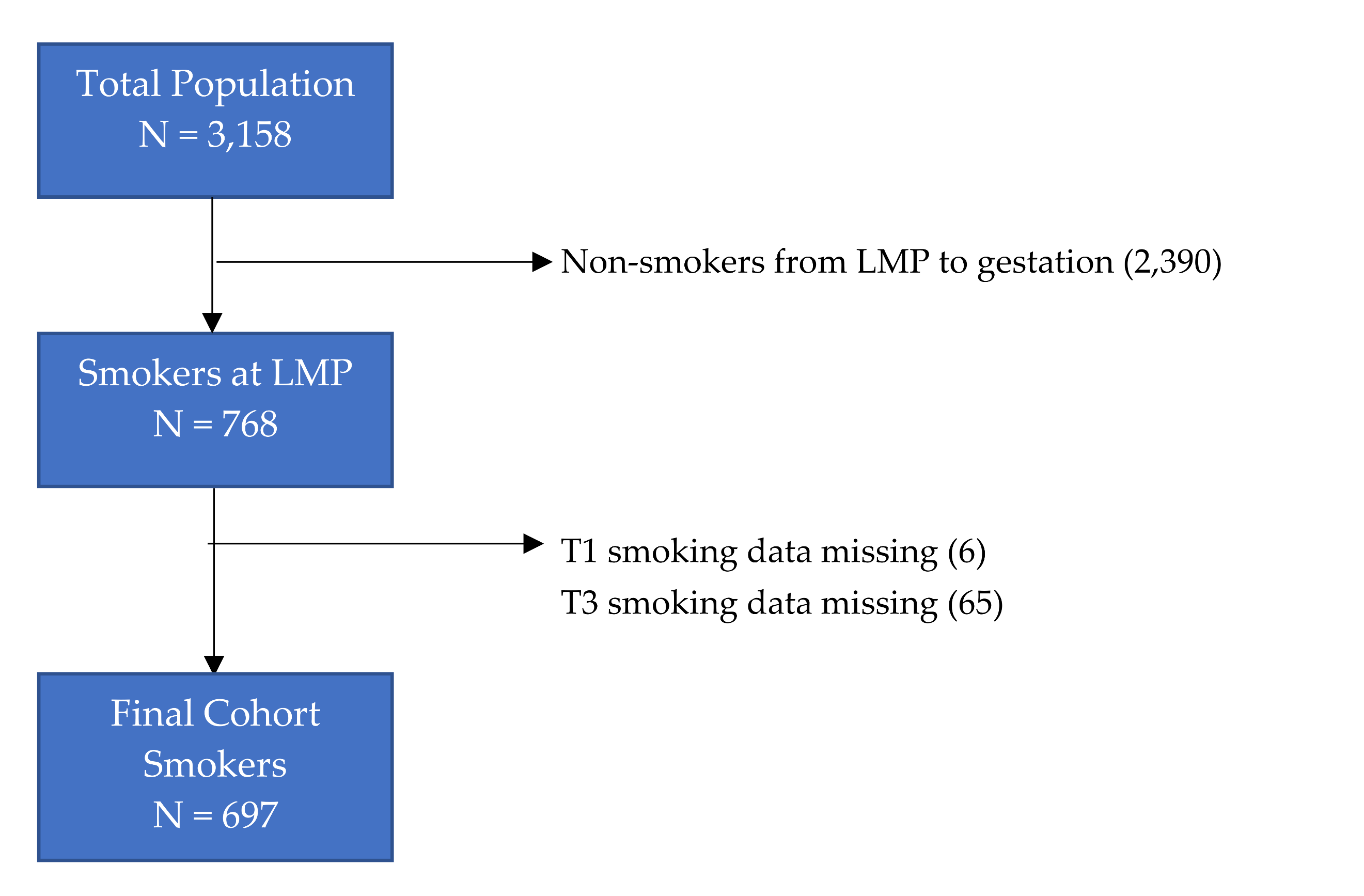 Non-smokers(N=2,461)Smokers(N=697)Sustained Smokers(N=355)Partial Quitters(N=81)Sustained Quitters(N=261)Age (years) (mean, SD)  31.0 (3.7)    29.4 (4.2)29.5 (4.1)29.4 (4.7)29.2 (4.1)Ethnicity (N, %)  White2332 (94.8)684 (98.1)349 (98.3)78 (96.3)257 (98.5)  Non-White128 (5.2)13 (1.9)6 (1.7)3 (3.7)4 (1.5)Gestational Diabetes Mellitus (N, %)36 (1.5)2 (0.3)1 (0.3)1 (1.2)0 (0.0)Maternal Pre-pregnancy Body Mass Index (kilograms/metres2) (median, IQR)24.1 (21.9, 27.3)24.3 (21.9, 27.7)24.5 (22.0, 28.0)25.3 (22.5, 28.9)23.8 (21.5, 26.7)Primiparous (N, %)1093 (51.5)295 (42.3)114 (32.1)36 (44.4)145 (55.6)Townsend Deprivation Index Score (mean, SD)-0.2 (3.1)1.0 (3.3)1.4 (3.2)1.1 (3.5)0.5 (3.2)Receiving Benefits (N, %)263 (10.7)215 (30.8)153 (43.1)15 (18.5)47 (18.0)Educational Attainment (N, %)  None49 (2.0)50 (7.2)32 (9.0)5 (6.3)13 (5.0)  Certificate of Secondary Education182 (7.4)113 (16.2)75 (21.1)13 (16.3)25 (9.6)  O-levels651 (26.5)260 (37.4)146 (41.1)22 (27.5)92 (35.2)  A-levels762 (31.1)191 (27.4)86 (24.2)30 (37.5)75 (28.7)  Higher National Diploma172 (7.0)26 (3.7)6 (1.7)4 (5.0)16 (6.1)  Degree or above637 (26.0)56 (8.0)10 (2.8)6 (7.5)40 (15.3)Early-pregnancy Prudent Diet Score (z-score) (mean, SD)0.2 (0.9)-0.6 (1.0)-0.9 (0.9)-0.4 (1.1)-0.2 (1.0)AllSmokers(N=697)Sustained Smokers(N=355)Partial Quitters(N=81)Partial Quitters(N=81)Sustained Quitters(N=261)First Trimester Quitters(N=32)Third Trimester Quitters(N=49)Age commenced smoking (years) (median, IQR)16 (14-17)15 (14-17)16 (15-17)16 (14-18)16 (15-18)Cigarettes/day at the last menstrual period (median, IQR)15 (7-20)18 (10-20)11 (8-18)10 (6-20)7 (4-15)Cigarettes/day in the first trimester (median, IQR)10 (5-10)10 (5-12)-5 (2-6)-Cigarettes/day in the third trimester (median, IQR)10 (5-15)10 (5-15)3 (2-10)--Non-smokers(N=2,461)Smokers(N=697)Sustained Smokers(N=355)Partial Quitters(N=81)Sustained Quitters(N=261)Birthweight (WHO z-score) (mean, SD) 0.1 (1.0)-0.1 (1.0)-0.4 (1.0)0.1 (1.0)0.2 (0.9)Head circumference (WHO z-score) (mean, SD) 0.4 (1.0) 0.3 (1.0)0.1 (1.0)0.5 (1.1)0.5 (1.1)Crown-heel length (WHO z-score) (mean, SD) -0.3 (0.8)-0.5 (0.9)-0.7 (0.9)-0.5 (1.0)-0.2 (0.8)Gestation (weeks) (median, IQR) 40.0 (39.0, 41.0)40.1 (39.1, 41.0)39.8 (38.9, 40.7)40.0 (38.9, 41.0)40.3 (39.6, 41.1)Partial QuittersPartial QuittersSustained QuittersSustained QuittersNβ95% CIβ95% CIBirthweight (WHO z-score)6860.48(0.24-0.72)0.64(0.47-0.80)Head circumference (WHO z-score)6790.38(0.12-0.64)0.41(0.23-0.59)Crown-heel length (WHO z-score)6710.23(0.02-0.45)0.54(0.40-0.45)Gestation (weeks)6910.10(-0.25-0.45)0.50(0.26-0.74)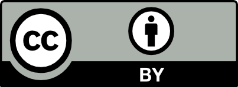 © 2020 by the authors. Submitted for possible open access publication under the terms and conditions of the Creative Commons Attribution (CC BY) license (http://creativecommons.org/licenses/by/4.0/).